7092/ 2/062//?Vystavená objednávka	ZUCRPO@2KAYX	OBJ18185Odběratel:	Stř.	400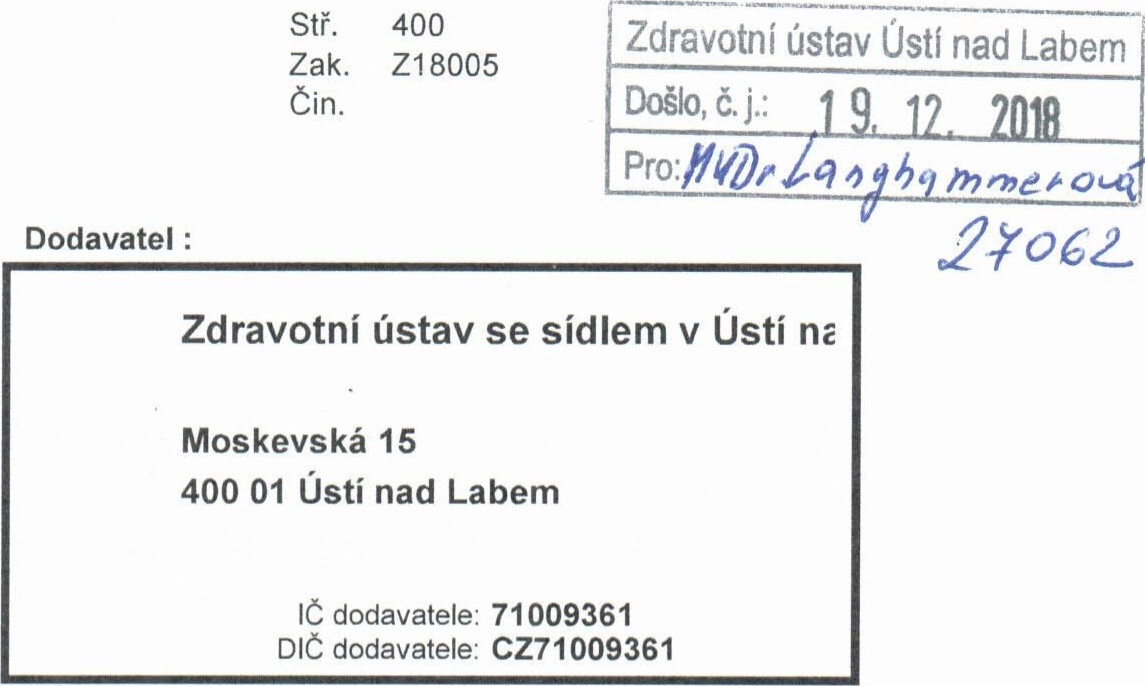 ETV security, s.r.o.	Zak. Z18005 Čin.Na dlouhém lánu 508/41Dodavatel :ETV security 16000 Praha 6 27631176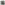 DIČ: CZ27631176	Tel.:	+420-/Konečný příjemce:ETV security, s.r.o.Na dlouhém lánu 508/41, 16000 Praha 6, Česká republikaRegistrace: Městský soud v Praze, oddíl C, vložka 120178Vystavil: Milan JankůZpůsob platby: převodemZpůsob dopravy: dodavatelem	Datum vystavení: 1 8/12/2018 Datum vyřídit do:Objednáváme u Vás měření dle cenové nabídky ze dne 20. 9. 2018, uvedené v příloze jako součást objednávky. Celková cena bude stanovena dle CN a skutečnosti.Označení dodávky Katalogové označení Počet M.J. M.J. Cena za M.J. DPH % bez DPH s DPH Realizace dle CN ze dne 20. 9. 20 1,00 kompl0,00 21 0,000,00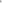 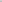 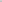 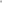 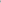 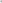 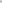 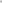 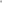 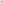 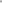 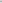 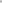 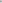 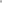 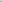 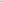 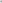 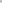 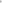 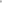 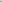 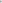 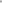 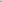 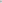 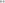 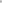 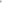 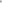 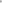 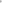 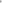 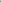 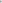 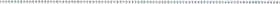 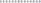 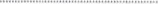 Splatnost faktury je 45 dnu od doručení objednateli. Místo plnění:BETONBAU, s.r.o.Průmyslová 698/5a108 OO Praha IO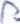 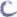 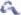 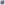 ETV secur+ty (12)ET\/ security, s, r, o,NO dlouhém dánu 	00 Prcha Dič 	76	Převzal:	razítko, podpis dodavateleVystavené daňové doklady prosím zasílejte na adresu fakturace@etvsecurity.czPŘEZKOUMÁNÍMETODA: TERMÍN: ZZODPOVÍDÁ:Datum:Zpracováno systémem Money S3Vytiskl (a): Milan Janků	www.money.cz	Strana:	1ZákladVýše DPHVčetně DPHNulová sazba DPHSnížená sazba DPH %Základní sazba DPH 0/15,0021,000,000,000,000,000,000,000,000,000,00Celkem:0,000,000,00Cena celkem Sleva v % s DPH:0,00Cena celkem Sleva v % s DPH:0,00 Kč